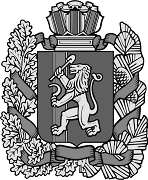 ЧУХЛОМИНСКИЙ СЕЛЬСКИЙ СОВЕТ ДЕПУТАТОВИРБЕЙСКОГО РАЙОНА КРАСНОЯРСКОГО КРАЯРЕШЕНИЕ 25.10.2022                                      д.Чухломино                                            № 34О назначении и проведении опроса гражданВ соответствии с Федеральным законом от 06.10.2003 №131-ФЗ «Об общих принципах организации местного самоуправления в Российской Федерации», руководствуясь Уставом Чухломинского сельсовета Ирбейского района Красноярского края, решением Чухломинского сельского Совета депутатов от 12.11.2021г. № 29 «Об   утверждении  Положения  о  порядке назначения и проведения опроса граждан в муниципальном образовании Чухломинский сельсовет», Чухломинский сельский Совет депутатов, РЕШИЛ: 1. Назначить опрос граждан, проживающих на территории д.Чухломино Чухломинского сельсовета Ирбейского района Красноярского края (далее – опрос граждан) и провести его в период с 10.11.2022 г. по 15.11.2022г. 2. Утвердить форму опросного листа и формулировку вопроса, предлагаемого при проведении опроса, согласно приложению №1.3.Утвердить методику проведения опроса граждан согласно приложению №2.4.Утвердить состав комиссии по проведению опроса граждан согласно приложению №3.4.1 Назначить проведение первого заседания комиссии по проведению опроса граждан на 18.11.2022 г. в 15:00 по адресу: д.Чухломино, ул.Рабочая 5 (здание администрации).5. Установить минимальную численность жителей сельского поселения участвующих в опросе, в количестве не менее 100 человек.6. Администрации Чухломинского сельсовета Канского района Красноярского края обеспечить доведение до жителей д.Чухломино настоящего решения через информационные стенды, печатное издание «Чухломинский вестник»», а также иными общедоступными способами не менее, чем за 10 дней до проведения опроса.7. Настоящее решение вступает в силу со дня его подписания и подлежит опубликованию в печатном издании «Чухломинский вестник».8. Контроль за исполнение настоящего Решения оставляю за собой.Глава Чухломинского сельсовета                                                   О.А. ХудоноговаПриложение № 1к решению Чухломинского сельскогоСовета депутатов   от от 25.10.2022 №34ОПРОСНЫЙ  ЛИСТВ рамках подпрограммы «Поддержка местных инициатив» (далее - ППМИ) государственной программы Красноярского края «Содействие развитию местного самоуправления» Чухломинский сельсовет Ирбейского района может принять участие в конкурсе на предоставление денежных средств из бюджета Красноярского края размере до 700000,00 рублей. Для участия в конкурсе населению необходимо:определить приоритетный инициативный проект для его реализации в 2023году;принять участие в софинансировании (не менее 3% от суммы проекта (только после победы проекта в конкурсе)).Администрация Чухломинского сельсовета Ирбейского района просит Вас выразить своё мнение об инициативных проектах для реализации в рамках ППМИ!Для прохождения опроса заполните необходимую информацию, поставьте любой знак напротив одного варианта ответов, впишите свой ответ там, где это предусмотрено.Сведения о лице, принявшем участие в опросе:Фамилия, имя, отчество (при наличии) _____________________________Дата, месяц и год рождения ______________________________________ Адрес места жительства___________________________________ 	Номер телефона (по желанию) ____________________________________ Я даю согласие на обработку вышеуказанных персональных данных (в том числе с использованием средств автоматизации) в целях учета администрацией Чухломинского сельсовета Ирбейского района моего мнения об инициативном проекте для реализации в рамках ППМИ.Подпись _______   Расшифровка подписи (ФИО) ______________________Какой из представленных ниже инициативных проектов, направленных на развитие объектов общественной инфраструктуры д.Чухломино, Вы поддерживаете:___ Ремонт водопроводной сети (частичная замена);___ Уличные тренажеры и благоустройство спортивной площадки;иное: __________________________________________________________Укажите, что именно необходимо сделать в рамках выбранного проекта ______________________________________________________________Готовы ли Вы участвовать финансово в реализации выбранного проекта?___ да             ___ нетЕсли «да», то какую сумму Вы готовы внести: ________ рублейГотовы ли Вы осуществить имущественное и (или) трудовое участие в реализации выбранного проекта?___ да             ___ нетЕсли «да», то опишите это участие (например, участие в субботниках, подготовка территории, предоставление материалов, техникии т.д.): __________________________________________________________________Спасибо за участие в опросе!Приложение № 2к решению Чухломинского сельскогоСовета депутатов   от от 25.10.2022 №34МЕТОДИКА проведения опроса граждан, проживающих на территории д.Чухломино Чухломинского сельсовета Ирбейского района Красноярского края1.Общие положения1.1. Целью опроса граждан является выявление мнения жителей, проживающих на территории д.Чухломино Чухломинского сельсовета Ирбейского района Красноярского края. 1.2. В опросе граждан имеют право участвовать жители д.Чухломино Чухломинского сельсовета Ирбейского района Красноярского края, достигшие возраста 16 лет.1.3. Методом сбора информации является заполнение опросных листов по форме согласно приложению №1 к настоящему решению путем подомового (поквартирного) обхода граждан. Опросные листы оформляются членами комиссии по проведению опроса граждан (далее – Комиссия) в ходе проведения указанного опроса.1.4.  В состав Комиссии в обязательном порядке включаются представители главы муниципального образования, местной администрации, представительного органа муниципального образования, а также представители общественности территории, на которой проводится опрос.Решением о формировании Комиссии определяется председатель и секретарь указанной Комиссии.Полномочия Комиссии прекращаются после передачи результатов опроса граждан в Комиссию по проведению опроса, и принятию решения по заключению.1.5. Изготовление опросных листов производится Комиссией путем тиражирования на бумаге формата А4 в количестве, необходимом для проведения опроса граждан.1.6. Каждый опросный лист подписывается председателем Комиссии, после чего опросные листы передаются членам Комиссии для непосредственного осуществления опроса граждан, по завершению которого они возвращаются председателю Комиссии.1.7. Принимающий участие в опросе граждан, в опросном листе напротив вопроса должен поставить один знак («плюс» либо иной знак) в одном из пустых квадратов графы «ДА», «НЕТ».1.8. Недействительными признаются Комиссией опросные листы неустановленной формы, а также опросные листы, по которым невозможно определить мнение участника опроса граждан и (или) опросные листы не содержат данных об опрашиваемом и (или) его подписи. 1.9. Если участник опроса граждан считает, что была допущена ошибка при оформлении опросного листа, данный участник вправе обратиться с просьбой к члену Комиссии в целях предоставления ему и оформления другого опросного листа вместо испорченного.1.10. Испорченные опросные листы передаются председателю Комиссии, который организует уничтожение членами Комиссии испорченных, а также признанных недействительными опросных листов, о чем составляется соответствующий акт.    1.11. На основании полученных Комиссией результатов опроса граждан составляется протокол, в котором указываются следующие данные:1) дата и место составления протокола;2) формулировка вопроса, предлагаемого при проведении опроса граждан;3) установленная настоящим решением минимальная численность жителей д.Чухломино для признания опроса граждан состоявшимся;4) число жителей д.Чухломино принявших участие в опросе граждан (не менее установленной минимальной численности);5) общее число опросных лисов;6) число опросных листов, в том числе: признанных действительными, недействительными, а также испорченными;7) результаты опроса граждан (признан или не признан состоявшимся).Опрос граждан признается состоявшимся, если минимальная численность жителей д.Чухломино Чухломинского сельсовета Ирбейского района Красноярского края принявших участие в указанном опросе и чьи опросные листы признаны действительными, составляет не менее 100 человек.1.12. Протокол подписывается всеми членами Комиссии и передается вместе с опросными листами, актом об испорченных, признанных недействительными опросных листов (при наличии) и подготовки ею заключения.1.13. Член Комиссии, не согласный с протоколом в целом или в части вправе изложить в письменной форме особое мнение, которое прилагается к протоколу.Приложение № 3к решению ЧухломинскогосельскогоСовета депутатов   от от 25.10.2022 №34Состав комиссии по проведению опроса.Лейман Людмила Юрьевна – председатель Чухломинского сельского Совета депутатов.Худоногова Екатерина Владимировна  -  депутат Чухломинского сельского Совета депутатов.Истомина Ольга Николаевна – заведующая Чухломинским СДК.Лейман Татьяна Александровна – староста д.Чухломино.Уберт Златислава Васильевна – депутат Чухломинского сельского Совета депутатов.